T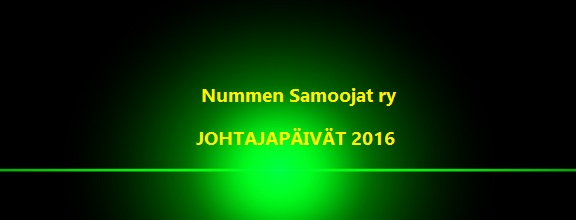 Mitä: Jokaisen Nummen Samoojissa johtajana toimivan must-do. Asioita, joita et ole tehnyt ennen. Paikkoja, joissa et ole käynyt aiemmin. Hyvää ruokaa.  Mainiota seuraa. Ulko-ilmaa. Sisäilmaa. Uuden oppimista. Takuulla kivaa. Tämä on lupaus. Kenelle: Nummen Samoojien ryhmien johtajille, ikäkausien johtajille, partiojohtajille, pesteissä toimiville, tapahtumien johtajille. Jos et tajuu osallistua, niin harmittaa. Tää on lupaus.Milloin: la-su 19.-20.11. klo 8.15-17Missä: Kimppakyydit lähtevät Nummen kololta. Ennen kokemattomia paikkoja. Emme paljasta enempää. Tää on lupaus.Ilmoittaudu: nyt tai viimeistään 9.11. laittamalla Ellulle spostia: elina.pilke (at) dnainternet.net tai viestiä p. 040 581 8424 (tekstari, whatsapp). Jos tuut, niin takuulla viihdyt. Tää on lupaus.Kun ilmoittaudut, niin kerro ruokarajoitteesi ja mahdollisuutesi lähteä matkaan autolla sekä monelleko hlölle voit tarjota kyydin.Vastuun kantaa: Henkka ja Ellu, Tästä tulee hyvä. Tää on lupaus.